Publicado en Llanera, Asturias el 19/10/2018 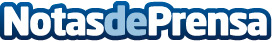 DIP Telecomunicaciones mantiene el cableado de las empresas ordenado y controlado con sus armarios rackEl cableado de las organizaciones debe ser distribuido y centralizado controlada y ordenadamente, cumpliendo las especificaciones de las leyesDatos de contacto:Enrique PitaNota de prensa publicada en: https://www.notasdeprensa.es/dip-telecomunicaciones-mantiene-el-cableado-de_1 Categorias: Nacional Telecomunicaciones http://www.notasdeprensa.es